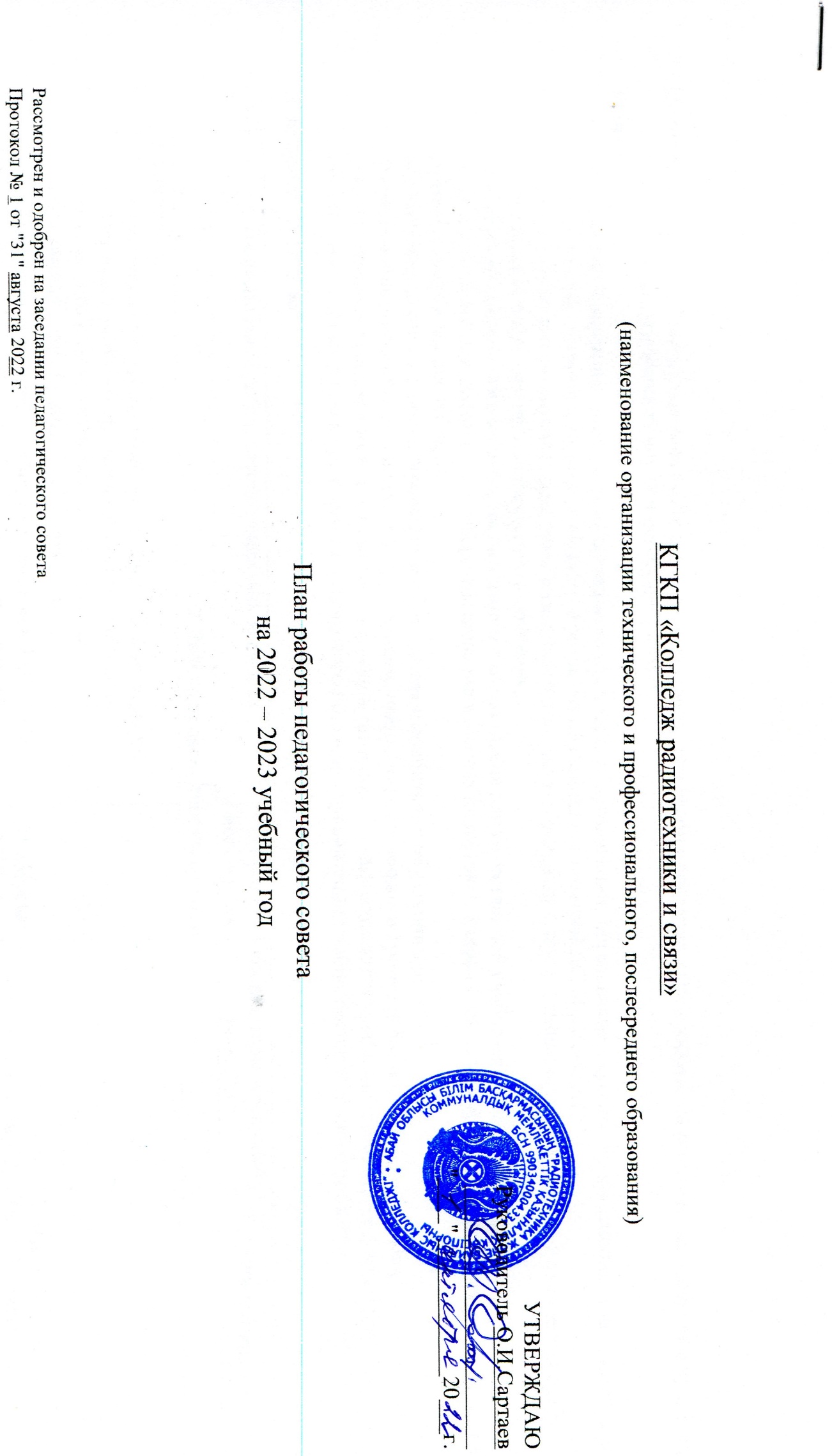 КГКП «Колледж радиотехники и связи» (наименование организации технического и профессионального, послесреднего образования)План работы педагогического совета
на 2022 – 2023 учебный годРассмотрен и одобрен на заседании педагогического совета
Протокол № 1 от "31" августа 2022 г.
Цели: объединение усилий коллектива колледжа на повышение уровня учебно-воспитательной работы, на основе использования в практике достижений педагогической науки и передового опыта.Задачи: диагностика состояния учебно-воспитательного процесса в организации образования, уровня профессиональной подготовки преподавателей, обученности, воспитанности и развития обучающихся организаций образования;разработка комплексно-целевых программ развития организации образования, профессионального мастерства и творчества каждого преподавателя и мастера производственного обучения;объединение усилий всего коллектива организации образования для качественной учебно-воспитательной работы;создание условий для постоянного совершенствования качества подготовки кадров с учетом потребности рынка труда, перспектив развития экономики республики;обеспечение личностно-ориентированного образования и воспитания обучающихся;формирование компетентного подхода в организации учебно-воспитательного процесса организации образования;совершенствование форм и методов мониторинга результативности и эффективности учебно-воспитательного процесса;обеспечение в организациях образования творческого подхода в организации учебно-воспитательного процесса.Направления работы:УТВЕРЖДАЮРуководитель О.И.Сартаев _______________________ "____" ____________20___г.№Наименование работ, рассматриваемых вопросовСрок исполненияИндикаторы/Конечный результатОтветственные1. Работа педагогического совета1. Работа педагогического совета1. Работа педагогического совета1. Работа педагогического совета1. Работа педагогического совета1 заседание:Обсуждение инструктивно-методических рекомендации по организации учебного процесса в учебных заведениях технического и профессионального, послесреднего образования к началу 2022-2023 учебного года:Основные направления работы коллектива в 2022–2023 учебном году. Обсуждение и утверждение единого плана работы колледжа на 2022-2023 учебный год. Об организации учебного процесса колледжаИтоги воспитательной работы 2021-2022 и перспективы деятельности в новом учебном годуОб организации практических занятий учебного процессаАттестация педагогических работников. Е – портфолио.Разное: гос.услуга - перевод студентов31 августа
2022 годПротокол педсоветаЗам.директора по УР Ш.К.КумашеваЗам.директора по ВР Есембаева Г.Т.;Зам.директора по УПР Шайдоллин М.К.;Методист Кайыржанова Е.Е.;Зав.уч.частью Санжиева У.Т.2 заседание:Информация о выполнении решений педсовета №1Тема: «Взаимодействие семьи и колледжа как залог успешного духовно-нравственного воспитания и социализации подростка в обществе»Работа с родителями как основной фактор партнерства учебного заведения и семьи Активные формы взаимодействия психолога с родителями студентовВзаимодействие куратора группы с родителями как залог успешного решения образовательных и воспитательных задач \ из опыта работы\:Куратор группы №263 РЭТ Нургалиева Т.К.Куратор группы № 372 РС Пшембаева Д.К.РефлексияРазноеНоябрь 2022 г.Протокол  педсоветаЗам. директора по ВР Есембаева Г.Т.Психолог Карпачева Н.Н.Нургалиева Т.К.Пшембаева Д.К.3 заседание:Информация о выполнении решений педсовета №2Тема: «Анализ работы педагогического коллектива за 1 полугодие 2022-2023у.г».Анализ результатов образовательной деятельности за 1 семестр;Основные итоги воспитательной работы за 1 семестр;Основные итоги методической  работы преподавателей за 1 семестр;Отчет о выполнении гос.услуг;Разное;январь 2023 годаПротокол педсоветаЗам. директора по УР;Зам. директора по ВР;Методист;Зам. директора по УР;4 заседание:Информация о выполнении решений педсовета №3Тема: «Практические заняти в рамках кредитного обучения»Кредитное обучение – практика. Анализ слабых и сильных сторон.Практическое обучение на базе центра компетенций О ходе реализации дуального обучения Организационные вопросыМарт 2023 годаПротокол педсоветаЗам. директора по УПР М.К. ШайдоллинЗаведующая центром компетенции Дуйсенбаева А.К.Зам. директора по УПР М.К. Шайдоллин5 заседание:Информация о выполнении решений педсовета №4Тема: «Итоги деятельности методической службы за 2022 - 2023 учебный год» Анализ работы методической работы за 2022 – 2023 учебный год;Результаты мониторинга удовлетворенности заинтересованных сторон качеством организации учебно-воспитательной деятельности и прочим; О результатах рейтинговой оценки ИПР колледжа. Награждение победителей;Разное;Май 2023 годаПротокол педсоветаМетодист, председатели ПЦК, зам. директора по УР Кумашева Ш.К.6 заседание:Информация о выполнении решений педсовета №5Итоги работы колледжа за 2022-2023 учебный год и задачи на новый учебный год.РазноеИюнь 2023 годаПротокол педсоветаЗаместители директора